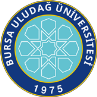 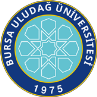 SAĞLIK BİLİMLERİ.ENSTİTÜSÜ / 2023-2024 EĞİTİM-ÖĞRETİM YILI / GÜZ DÖNEMİ   (09.01.2024-20.01.2024)Programı	:	Yüksek Lisans	Tezsiz Yüksek Lisans	Doktora Anabilim Dalı  / Bilim Dalı	: Besin Hijyeni ve Teknolojisi Anabilim Dalıİlk Yayın Tarihi: 29.04.2021	Revizyon No/Tarih:0	Sayfa 1 / 1Web sitemizde yayınlanan son versiyonu kontrollü dokümandır.Dersin KoduDersin AdıDersinDersinDersinDersinDersinÖğretim Üyesi Adı SoyadıSınav TarihiSınav SaatiSınavın YeriDersin KoduDersin AdıTürüTULAKTSÖğretim Üyesi Adı SoyadıSınav TarihiSınav SaatiSınavın YeriSEB5001Vet-BiyoistatistikZ2205Dr. Öğr. Üyesi Ender UZABACI11.01.202410:00Anabilim DalıVBH5001Temel Gıda MikrobiyolojisiZ1204Prof. Dr. Ayşegül EYİGÖR09.01.202409.00Anabilim DalıVBH5003Gıda Güvenliği Kalite Yönetim SistemleriZ1003Prof. Dr. Mustafa TAYAR09.01.202410.00Anabilim DalıVBH5005Et Bilimine GirişZ1003Doç. Dr. Artun YIBAR09.01.202411.00Anabilim DalıVBH5007Temel Gıda MevzuatıZ1003Doç. Dr. Artun YIBAR09.01.202412.00Anabilim DalıVBH5009Et ve Süt Ürünlerinde Kullanılan Starter KültürlerS1003Prof. Dr. Recep ÇIBIK09.01.202413.00Anabilim DalıVBH5011Süt ve Süt Ürünleri AnalizleriS1204Prof. Dr. Seran TEMELLİ09.01.202414.00Anabilim DalıVBH5013Et ve Et Ürünleri AnalizleriS1204Prof. Dr. Ayşegül EYİGÖR09.01.202415.00Anabilim DalıVBH5015Et ve Et Ürünleri HijyeniS1003Prof. Dr. Gül Ece SOYUTEMİZ09.01.202416.00Anabilim DalıVBH5017Süt İşletmelerinde Hijyen ve SanitasyonS1003Prof. Dr. Seran TEMELLİ09.01.202417.00Anabilim DalıVBH5019Süt Yan Ürünleri TeknolojisiS1003Prof. Dr. Ayşegül EYİGÖR10.01.202409.00Anabilim DalıVBH5021Su Ürünleri Hijyeni ve TeknolojisiS1002Prof. Dr. Gül Ece SOYUTEMİZ10.01.202410.00Anabilim DalıVBH5023Gıda Ambalajlama TeknolojisiS1003Prof. Dr. Ayşegül EYİGÖR10.01.202411.00Anabilim DalıVBH5025Et İşletmelerinde Hijyen ve SanitasyonS1003Prof. Dr. Ayşegül EYİGÖR09.01.202418.00Anabilim DalıVBH5027Gıda Katkı MaddeleriS2004Doç. Dr. Artun YIBAR10.01.202412.00Anabilim DalıVBH5029Gıda Teknolojisinde Bakteriyofaj ve Bakteriyosin KullanımıS2004Doç. Dr. Artun YIBAR10.01.202413.00Anabilim DalıVBH5181Yüksek Lisans Uzmanlık Alan Dersi I (Nurten ŞEN)S4005Prof. Dr. Recep ÇIBIK10.01.202414.00Anabilim DalıVBH5181Yüksek Lisans Uzmanlık Alan Dersi I (Eda Nur DÜBÜŞ)Z4005Prof. Dr. Ayşegül EYİGÖR09.01.202419.00Anabilim DalıVBH5181Yüksek Lisans Uzmanlık Alan Dersi I (Hande GÜNER)Z4005Prof. Dr. Gül Ece SOYUTEMİZ11.01.202409.00Anabilim DalıVBH5181Yüksek Lisans Uzmanlık Alan Dersi I (Çağla GÜNGÖR)Z4005Prof. Dr. Seran TEMELLİ11.01.202410.00Anabilim DalıVBH5183Yüksek Lisans Uzmanlık Alan Dersi III (Gökhan KİRAZ)Z4005Prof. Dr. Mustafa TAYAR10.01.202414.00Anabilim DalıVBH5183Yüksek Lisans Uzmanlık Alan Dersi III (Burcu ADA)Z4005Prof. Dr. Gül Ece SOYUTEMİZ10.01.202414.00Anabilim DalıVBH5183Yüksek Lisans Uzmanlık Alan Dersi III (Fatma GÜRLER)Z4005Prof. Dr. Ayşegül EYİGÖR10.01.202414.00Anabilim DalıVBH5183Yüksek Lisans Uzmanlık Alan Dersi III (M. Enes TEKE, Burcu ERTEN)Z4005Prof. Dr. Figen ÇETİNKAYA10.01.202414.00Anabilim DalıVBH5183Yüksek Lisans Uzmanlık Alan Dersi III (Abdullah ALTAKİ, Hatice BİLİCİ)Z4005Doç. Dr. Artun YIBAR10.01.202414.00Anabilim DalıVBH5191Tez Danışmanlığı I (Nurten ŞEN)Z0101Prof. Dr. Recep ÇIBIK10.01.202415.00Anabilim DalıVBH5191Tez Danışmanlığı I (Eda Nur DÜBÜŞ)Z0101Prof. Dr. Ayşegül EYİGÖR11.01.202411.00Anabilim DalıVBH5191Tez Danışmanlığı I (Hande GÜNER)Z0101Prof. Dr. Gül Ece SOYUTEMİZ11.01.202412.00Anabilim DalıVBH5191Tez Danışmanlığı I (Çağla GÜNGÖR)Z0101Prof. Dr. Seran TEMELLİ11.01.202413.00Anabilim DalıVBH5193Tez Danışmanlığı III (Gökhan KİRAZ)Z01025Prof. Dr. Mustafa TAYAR10.01.202415.00Anabilim DalıVBH5193Tez Danışmanlığı III (Burcu ADA)Z01025Prof. Dr. Gül Ece SOYUTEMİZ10.01.202415.00Anabilim DalıVBH5193Tez Danışmanlığı III (Fatma GÜRLER)Z01025Prof. Dr. Ayşegül EYİGÖR10.01.202415.00Anabilim DalıVBH5193Tez Danışmanlığı III (M. Enes TEKE, Burcu ERTEN)Z01025Prof. Dr. Figen ÇETİNKAYA10.01.202415.00Anabilim DalıVBH5193Tez Danışmanlığı III (Abdullah ALTAKİ, Hatice BİLİCİ)Z01025Doç. Dr. Artun YIBAR10.01.202415.00Anabilim Dalı